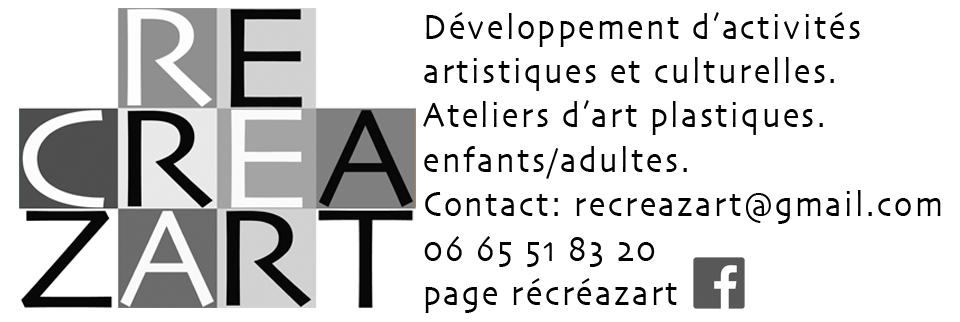 BULLETIN D’ADHESION 2024Votre adhésion nous permet des actions artistiques et culturelles gratuites auprès d’enfants et de publics éloignés de ces pratiques : ateliers, expositions…- Cotisation de base : 5 €- Cotisation membre solidaire : 10 €- Cotisation membre bienfaiteur : 20 € et plusNom :___________________________________________________Prénom :_________________________________________________Adresse : ________________________________________________________________________________________________________Adresse mail : ____________________________________________Téléphone : ______________________________________________Montant de l’adhésion : _______€réglé par :   chèque      espèces      virementA renvoyer avec votre chèque à :Récréazart44 avenue Gabriel Peri  93100 Montreuilvirement : envoyer bulletins et avis par mail : recreazart@gmail.com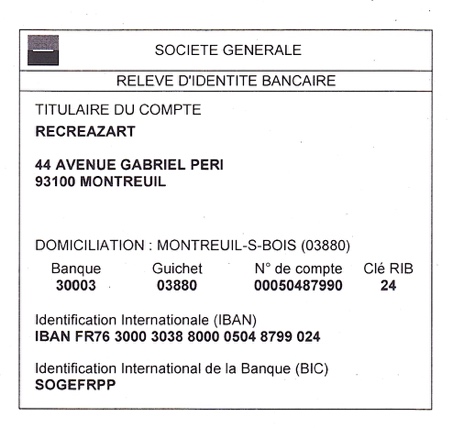 